Službeni glasnikOpćine Šodolovci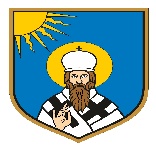 SADRŽAJAKTI OPĆINSKOG VIJEĆA:1. Odluka o kupovini nekretnine označene kao k.č.br. 279/2, k.o. Šodolovci u vlasništvu Hrvatskog Telekoma d.d. ..…………………………….……………………………………….2AKTI OPĆINSKOG VIJEĆA:1. III. izmjene i dopune Plana nabave Općine Šodolovci za 2023. godinu…….……………....3Na temelju članka 48. stavak 3. Zakona o lokalnoj i područnoj (regionalnoj) samoupravi („Narodne novine“ broj 33/01, 60/01, 129/05, 109/07, 125/08, 36/09, 36/09, 150/11, 144/12, 19/13, 137/15, 123/17, 98/19 i 144/20) i članka 31. Statuta Općine Šodolovci („službeni glasnik općine Šodolovci“ broj 2/21) Općinsko vijeće Općine Šodolovci na svojoj 14. sjednici održanoj dana 07. ožujka 2023. godine donosiODLUKUo kupovini nekretnine označene kao k.č.br. 279/2, k.o. Šodolovci u vlasništvu Hrvatskog Telekoma d.d.Članak 1.Općinsko vijeće Općine Šodolovci donosi odluku o kupovini nekretnine upisana u zk.ul.br. 943, k.č.br. 279/2, k.o. Šodolovci, dvorište i poslovna zgrada Šodolovci, Ive Andrića 1, ukupne površine 1230 m², u vlasništvu Hrvatskog Telekoma d.d., Roberta Frangeša Mihanovića 9, Zagreb, OIB 81793146560.Članak 2.Općina Šodolovci ima opravdan interes za stjecanja prava vlasništva na predmetnoj nekretnini kako bi se njezinom adaptacijom i uređenjem ista uredila i privela svrsi Društvenog doma u naselju Šodolovci.Članak 3.Početna cijena nekretnine iz članka 1. ove Odluke iznosila je 131.854,00 HRK odnosno 17.500,00 EUR (fiksni tečaj konverzije 1€ = 7,53450 HRK) dok je Općina Šodolovci dostavila neobvezujuću ponudu za kupnju predmetne nekretnine iz članka 1. ove Odluke u iznosu od 17.501,00 EUR odnosno 131.861,28 HRK.Članak 4.Sukladno utvrđenom u prethodnim člancima ovlašćuje se općinski načelnik Općine Šodolovci na zaključivanje ugovora o kupoprodaji nekretnine upisane u zk.ul.br. 943, k.č.br. 279/2, k.o. Šodolovci, dvorište i poslovna zgrada Šodolovci, Ive Andrića 1, ukupne površine 1230 m², po utvrđenoj kupoprodajnoj cijeni u iznosu od 17.501,00 EUR odnosno 131.861,28 HRK.Sredstva za kupnju nekretnine iz članka 1. ove Odluke osigurat će se I. izmjenama i dopunama Proračuna Općine Šodolovci za 2023. godinu.Članak 5.Ova Odluka objavit će se u „službenom glasniku općine Šodolovci“ a stupa na snagu danom donošenja.KLASA: 406-07/22-01/1URBROJ: 2158-36-01-23-6Šodolovci, 07. ožujka 2023.                                     PREDSJEDNIK OPĆINSKOG VIJEĆA                                                                                                       Lazar Telenta********************GODINA XXVIŠODOLOVCI, 08. ožujka 2023.BROJ 3Službeni glasnik općine ŠodolovciIzdaje: Općina Šodolovci, Ive Andrića 3, ŠodolovciTiska: Jedinstveni upravni odjel Općine ŠodolovciZa izdavača: Dragan Zorić, općinski načelnikNa temelju članka 28. stavak 1. Zakona o javnoj nabavi ("Narodne novine" broj 120/16 i 114/22), članka 2. i 3. Pravilnika o planu nabave, registra ugovora, prethodnom savjetovanju i analizi tržišta u javnoj nabavi ("Narodne novine" broj 101/17 i 144/20) i članka 46. Statuta Općine Šodolovci ("službeni glasnik Općine Šodolovci" broj 2/21) Općinski načelnik Općine Šodolovci donosiNa temelju članka 28. stavak 1. Zakona o javnoj nabavi ("Narodne novine" broj 120/16 i 114/22), članka 2. i 3. Pravilnika o planu nabave, registra ugovora, prethodnom savjetovanju i analizi tržišta u javnoj nabavi ("Narodne novine" broj 101/17 i 144/20) i članka 46. Statuta Općine Šodolovci ("službeni glasnik Općine Šodolovci" broj 2/21) Općinski načelnik Općine Šodolovci donosiNa temelju članka 28. stavak 1. Zakona o javnoj nabavi ("Narodne novine" broj 120/16 i 114/22), članka 2. i 3. Pravilnika o planu nabave, registra ugovora, prethodnom savjetovanju i analizi tržišta u javnoj nabavi ("Narodne novine" broj 101/17 i 144/20) i članka 46. Statuta Općine Šodolovci ("službeni glasnik Općine Šodolovci" broj 2/21) Općinski načelnik Općine Šodolovci donosiNa temelju članka 28. stavak 1. Zakona o javnoj nabavi ("Narodne novine" broj 120/16 i 114/22), članka 2. i 3. Pravilnika o planu nabave, registra ugovora, prethodnom savjetovanju i analizi tržišta u javnoj nabavi ("Narodne novine" broj 101/17 i 144/20) i članka 46. Statuta Općine Šodolovci ("službeni glasnik Općine Šodolovci" broj 2/21) Općinski načelnik Općine Šodolovci donosiNa temelju članka 28. stavak 1. Zakona o javnoj nabavi ("Narodne novine" broj 120/16 i 114/22), članka 2. i 3. Pravilnika o planu nabave, registra ugovora, prethodnom savjetovanju i analizi tržišta u javnoj nabavi ("Narodne novine" broj 101/17 i 144/20) i članka 46. Statuta Općine Šodolovci ("službeni glasnik Općine Šodolovci" broj 2/21) Općinski načelnik Općine Šodolovci donosiNa temelju članka 28. stavak 1. Zakona o javnoj nabavi ("Narodne novine" broj 120/16 i 114/22), članka 2. i 3. Pravilnika o planu nabave, registra ugovora, prethodnom savjetovanju i analizi tržišta u javnoj nabavi ("Narodne novine" broj 101/17 i 144/20) i članka 46. Statuta Općine Šodolovci ("službeni glasnik Općine Šodolovci" broj 2/21) Općinski načelnik Općine Šodolovci donosiNa temelju članka 28. stavak 1. Zakona o javnoj nabavi ("Narodne novine" broj 120/16 i 114/22), članka 2. i 3. Pravilnika o planu nabave, registra ugovora, prethodnom savjetovanju i analizi tržišta u javnoj nabavi ("Narodne novine" broj 101/17 i 144/20) i članka 46. Statuta Općine Šodolovci ("službeni glasnik Općine Šodolovci" broj 2/21) Općinski načelnik Općine Šodolovci donosiNa temelju članka 28. stavak 1. Zakona o javnoj nabavi ("Narodne novine" broj 120/16 i 114/22), članka 2. i 3. Pravilnika o planu nabave, registra ugovora, prethodnom savjetovanju i analizi tržišta u javnoj nabavi ("Narodne novine" broj 101/17 i 144/20) i članka 46. Statuta Općine Šodolovci ("službeni glasnik Općine Šodolovci" broj 2/21) Općinski načelnik Općine Šodolovci donosiNa temelju članka 28. stavak 1. Zakona o javnoj nabavi ("Narodne novine" broj 120/16 i 114/22), članka 2. i 3. Pravilnika o planu nabave, registra ugovora, prethodnom savjetovanju i analizi tržišta u javnoj nabavi ("Narodne novine" broj 101/17 i 144/20) i članka 46. Statuta Općine Šodolovci ("službeni glasnik Općine Šodolovci" broj 2/21) Općinski načelnik Općine Šodolovci donosiNa temelju članka 28. stavak 1. Zakona o javnoj nabavi ("Narodne novine" broj 120/16 i 114/22), članka 2. i 3. Pravilnika o planu nabave, registra ugovora, prethodnom savjetovanju i analizi tržišta u javnoj nabavi ("Narodne novine" broj 101/17 i 144/20) i članka 46. Statuta Općine Šodolovci ("službeni glasnik Općine Šodolovci" broj 2/21) Općinski načelnik Općine Šodolovci donosiNa temelju članka 28. stavak 1. Zakona o javnoj nabavi ("Narodne novine" broj 120/16 i 114/22), članka 2. i 3. Pravilnika o planu nabave, registra ugovora, prethodnom savjetovanju i analizi tržišta u javnoj nabavi ("Narodne novine" broj 101/17 i 144/20) i članka 46. Statuta Općine Šodolovci ("službeni glasnik Općine Šodolovci" broj 2/21) Općinski načelnik Općine Šodolovci donosiNa temelju članka 28. stavak 1. Zakona o javnoj nabavi ("Narodne novine" broj 120/16 i 114/22), članka 2. i 3. Pravilnika o planu nabave, registra ugovora, prethodnom savjetovanju i analizi tržišta u javnoj nabavi ("Narodne novine" broj 101/17 i 144/20) i članka 46. Statuta Općine Šodolovci ("službeni glasnik Općine Šodolovci" broj 2/21) Općinski načelnik Općine Šodolovci donosiIII. IZMJENE I DOPUNE PLANA NABAVE OPĆINE ŠODOLOVCI ZA 2023. GODINUIII. IZMJENE I DOPUNE PLANA NABAVE OPĆINE ŠODOLOVCI ZA 2023. GODINUIII. IZMJENE I DOPUNE PLANA NABAVE OPĆINE ŠODOLOVCI ZA 2023. GODINUIII. IZMJENE I DOPUNE PLANA NABAVE OPĆINE ŠODOLOVCI ZA 2023. GODINUIII. IZMJENE I DOPUNE PLANA NABAVE OPĆINE ŠODOLOVCI ZA 2023. GODINUIII. IZMJENE I DOPUNE PLANA NABAVE OPĆINE ŠODOLOVCI ZA 2023. GODINUIII. IZMJENE I DOPUNE PLANA NABAVE OPĆINE ŠODOLOVCI ZA 2023. GODINUIII. IZMJENE I DOPUNE PLANA NABAVE OPĆINE ŠODOLOVCI ZA 2023. GODINUIII. IZMJENE I DOPUNE PLANA NABAVE OPĆINE ŠODOLOVCI ZA 2023. GODINUIII. IZMJENE I DOPUNE PLANA NABAVE OPĆINE ŠODOLOVCI ZA 2023. GODINUIII. IZMJENE I DOPUNE PLANA NABAVE OPĆINE ŠODOLOVCI ZA 2023. GODINUIII. IZMJENE I DOPUNE PLANA NABAVE OPĆINE ŠODOLOVCI ZA 2023. GODINUČlanak 1.Članak 1.Članak 1.Članak 1.Članak 1.Članak 1.Članak 1.Članak 1.Članak 1.Članak 1.Članak 1.Članak 1.Sukladno Proračunu Općine Šodolovci za 2023. godinu, ("službeni glasnik općine Šodolovci" broj 9/22) donosi se Plan nabave roba, radova i usluga za 2023. godinu, procijenjene vrijednosti jednake ili veće od 2.650,00 eura kako slijedi:Sukladno Proračunu Općine Šodolovci za 2023. godinu, ("službeni glasnik općine Šodolovci" broj 9/22) donosi se Plan nabave roba, radova i usluga za 2023. godinu, procijenjene vrijednosti jednake ili veće od 2.650,00 eura kako slijedi:Sukladno Proračunu Općine Šodolovci za 2023. godinu, ("službeni glasnik općine Šodolovci" broj 9/22) donosi se Plan nabave roba, radova i usluga za 2023. godinu, procijenjene vrijednosti jednake ili veće od 2.650,00 eura kako slijedi:Sukladno Proračunu Općine Šodolovci za 2023. godinu, ("službeni glasnik općine Šodolovci" broj 9/22) donosi se Plan nabave roba, radova i usluga za 2023. godinu, procijenjene vrijednosti jednake ili veće od 2.650,00 eura kako slijedi:Sukladno Proračunu Općine Šodolovci za 2023. godinu, ("službeni glasnik općine Šodolovci" broj 9/22) donosi se Plan nabave roba, radova i usluga za 2023. godinu, procijenjene vrijednosti jednake ili veće od 2.650,00 eura kako slijedi:Sukladno Proračunu Općine Šodolovci za 2023. godinu, ("službeni glasnik općine Šodolovci" broj 9/22) donosi se Plan nabave roba, radova i usluga za 2023. godinu, procijenjene vrijednosti jednake ili veće od 2.650,00 eura kako slijedi:Sukladno Proračunu Općine Šodolovci za 2023. godinu, ("službeni glasnik općine Šodolovci" broj 9/22) donosi se Plan nabave roba, radova i usluga za 2023. godinu, procijenjene vrijednosti jednake ili veće od 2.650,00 eura kako slijedi:Sukladno Proračunu Općine Šodolovci za 2023. godinu, ("službeni glasnik općine Šodolovci" broj 9/22) donosi se Plan nabave roba, radova i usluga za 2023. godinu, procijenjene vrijednosti jednake ili veće od 2.650,00 eura kako slijedi:Sukladno Proračunu Općine Šodolovci za 2023. godinu, ("službeni glasnik općine Šodolovci" broj 9/22) donosi se Plan nabave roba, radova i usluga za 2023. godinu, procijenjene vrijednosti jednake ili veće od 2.650,00 eura kako slijedi:Sukladno Proračunu Općine Šodolovci za 2023. godinu, ("službeni glasnik općine Šodolovci" broj 9/22) donosi se Plan nabave roba, radova i usluga za 2023. godinu, procijenjene vrijednosti jednake ili veće od 2.650,00 eura kako slijedi:Sukladno Proračunu Općine Šodolovci za 2023. godinu, ("službeni glasnik općine Šodolovci" broj 9/22) donosi se Plan nabave roba, radova i usluga za 2023. godinu, procijenjene vrijednosti jednake ili veće od 2.650,00 eura kako slijedi:Sukladno Proračunu Općine Šodolovci za 2023. godinu, ("službeni glasnik općine Šodolovci" broj 9/22) donosi se Plan nabave roba, radova i usluga za 2023. godinu, procijenjene vrijednosti jednake ili veće od 2.650,00 eura kako slijedi:Evidencijski broj nabavePredmet nabave (najviše 200 znakova)Brojčana oznaka predmeta nabave iz Jedinstvenog rječnika javne nabave (CPV)Procijenjena vrijednost nabave (u EUR)Vrsta postupka (uključujući i jednostavnu nabavu)Posebni režim nabavePredmet podijeljen na grupe?Sklapa se Ugovor/okvirni sporazum/narudžbenica?Financira li se ugovor ili okvirni sporazum iz fondova EU?Planirani početak postupkaPlanirano trajanje ugovora ili okvirnog sporazumaNapomenaJDN 1/23Proslava dana općine79954000-62.656,00Postupak jednostavne nabaveNEJDN 2/23Informiranje i promidžba79341000-62.656,00Postupak jednostavne nabaveNEJDN 3/23Vanjski suradnik za provedbu postupka javne nabave79418000-74.248,00Postupak jednostavne nabaveNEJDN 4/23Geodetsko - katastarske usluge712500000-520.704,00Postupak jednostavne nabaveNEJDN 5/23Održavanje računalnih programa72211000-75.312,00Postupak jednostavne nabaveNEJDN 6/23Ostale intelektualne usluge (elaborati, planovi, procjene, projekti)71242000-69.024,00Postupak jednostavne nabaveJDN 7/23Projekt "digitalna arhiva Općine Šodolovci"72330000-226.016,00Postupak jednostavne nabaveNENMV 1/23Opskrba električnom energijom 09310000-532.808,00Otvoreni postupakNEUgovorNEožujak 2023.1 godinaJDN 8/23Održavanje javne rasvjete50232100-14.248,00Postupak jednostavne nabaveNEJDN 9/23Zbrinjavanje pasa lutalica85200000-17.960,00Postupak jednostavne nabaveNEJDN 10/23Održavanje javnih zelenih površina77310000-653.088,00Postupak izuzet od primjene ZakonaNEUgovorNEsiječanj 2023.1 godinaJDN 11/23Nabava dječjih igrala37535200-98.496,00Postupak jednostavne nabaveNEJDN 12/23Nabava parkovske opreme43325000-73.184,00Postupak jednostavne nabaveNEJDN 13/23Ozelenjavanje77310000-65.304,00Postupak izuzet od primjene ZakonaNEUgovorNEsiječanj 2023.1 godinaJDN 14/23Održavanje groblja98371111-526.544,00Postupak izuzet od primjene ZakonaNEUgovorNEsiječanj 2023.1 godinaJDN 15/23Održavanje autobusnih stajališta44212321-55.312,00Postupak jednostavne nabaveNEJDN 16/23Održavanje nerazvrstanih cesta50230000-610.616,00Postupak izuzet od primjene ZakonaNEUgovorNEsiječanj 2023.1 godinaJDN 17/23Obavljanje zimske službe90620000-94.776,00Postupak izuzet od primjene ZakonaNEUgovorNEsiječanj 2023.1 godinaJDN 18/23Uređenje kanalske mreže45247112-819.112,00Postupak izuzet od primjene ZakonaNEUgovorNElistopad 202330 danaJDN 19/23Deratizacija90923000-34.352,00Postupak jednostavne nabaveNEJDN 20/23Dezinsekcija90921000-93.184,00Postupak jednostavne nabaveNEJDN 21/23Održavanje čistoće javnih površina90910000-910.616,00Postupak izuzet od primjene ZakonaNEUgovorNEsiječanj 2023.1 godinaJDN 22/23Sanacija oštećenja na pješačkim stazama45233161-55.312,00Postupak jednostavne nabaveNEJDN 23/23Košarkaško igralište u naselju Petrova Slatina45212200-840.024,00Postupak jednostavne nabaveNEJDN 24/23Uređenje vanjskog prostora društvenog doma s izgradnjom sportskog sadržaja u naselju Ada45212200-858.392,00Postupak jednostavne nabaveNENMV 2/23Nabava kamera u sklopu projekta „Očuvanje okoliša na području Općine Šodolovci“32323500-854.000,00Otvoreni postupakDAUgovorNEveljača 2023.60 danaJDN 25/23Projekt "uklanjanja otpada odbačenog u okoliš u naselju Šodolovcima (k.č.br. 300/1)"90522400-646.192,00Postupak jednostavne nabaveNEJDN 26/23Uređenje otresnica45233141-915.928,00Postupak jednostavne nabaveNEJDN 27/23Poklon paketići djeci15840000-84.248,00Postupak jednostavne nabaveNEJDN 28/23Nabava dodatnih obrazovnih materijala za djecu osnovnih škola22111000-15.312,00Postupak jednostavne nabaveNEJDN 29/23Izgradnja garaže za potrebe DVD Silaš45213000-310.616,00Postupak jednostavne nabaveNEJDN 30/23Usluge tekućeg i investicijskog održavanja građevinskih objekata 45200000-97.432,00Postupak jednostavne nabaveNEJDN 31/23Uređenje kuhinje i sanitarnog čvora u društvenom domu Paulin Dvor45453100-810.616,00Postupak jednostavne nabaveNEJDN 32/23Nabava uskršnje dekoracije39298900-63.184,00Postupak jednostavne nabaveNEJDN 33/23Motorni benzin i dizel gorivo za službeni auto09132000-34.248,00Postupak jednostavne nabaveNEJDN 34/23Uređenje općinskih placeva77211300-515.928,00Postupak izuzet od primjene ZakonaNEUgovorNEsvibanj 2023.30 danaJDN 35/23Rekonstrukcija društvenog doma u naselju Petrova Slatina45262700-849.984,00Postupak jednostavne nabaveNEJDN 36/23Adaptacija zgrade u vlasništvu općine45262700-842.472,00Postupak jednostavne nabaveNEJDN 37/23Fotonaponska elektrana09331100-926.544,00Postupak jednostavne nabaveNENMV 3/23Nabava komunalne opreme34144700-537.160,00Otvoreni postupakNEUgovorNElipanj 2023.30 danaJDN 38/23Izrada prometnih elaborata71322500-63.184,00Postupak jednostavne nabaveNEJDN 39/23Projekt "uređenje i opremanje ribnjaka u naselju Koprivna" (izrada projektno-tehničke dokumentacije)71250000-514.864,00Postupak jednostavne nabaveNE40/23Usluga izrade projektno-tehničke dokumentacije Glavnog projekta dječjeg igrališta u naselju Ada71242000-69.500,00Postupak jednostavne nabaveNarudžbenicaNEOžujak 2023.41/23Usluga izrade projektno-tehničke dokumentacije Idejnog rješenja pješačke staze s troškovnikom između naselja Šodolovci i Koprivna71242000-67.000,00Postupak jednostavne nabaveNarudžbenicaNEOžujak 2023.* izmijenjene/dodane stavke* izmijenjene/dodane stavke* izmijenjene/dodane stavke* izmijenjene/dodane stavke* izmijenjene/dodane stavke* izmijenjene/dodane stavke* izmijenjene/dodane stavke* izmijenjene/dodane stavke* izmijenjene/dodane stavke* izmijenjene/dodane stavke* izmijenjene/dodane stavke* izmijenjene/dodane stavkeČlanak 2.Članak 2.Članak 2.Članak 2.Članak 2.Članak 2.Članak 2.Članak 2.Članak 2.Članak 2.Članak 2.Članak 2.Ove III. izmjene i dopune Plana nabave Općine Šodolovci za 2023. godinu stupaju na snagu danom donošenja.III. izmjene i dopune Plana nabave Općine Šodolovci za 2023. godinu objavit će se u Elektroničkom oglasniku javne nabave Republike Hrvatske te u "službenom glasniku općine Šodolovci" i na službenim web stranicama Općine Šodolovci www.sodolovci.hr .Ove III. izmjene i dopune Plana nabave Općine Šodolovci za 2023. godinu stupaju na snagu danom donošenja.III. izmjene i dopune Plana nabave Općine Šodolovci za 2023. godinu objavit će se u Elektroničkom oglasniku javne nabave Republike Hrvatske te u "službenom glasniku općine Šodolovci" i na službenim web stranicama Općine Šodolovci www.sodolovci.hr .Ove III. izmjene i dopune Plana nabave Općine Šodolovci za 2023. godinu stupaju na snagu danom donošenja.III. izmjene i dopune Plana nabave Općine Šodolovci za 2023. godinu objavit će se u Elektroničkom oglasniku javne nabave Republike Hrvatske te u "službenom glasniku općine Šodolovci" i na službenim web stranicama Općine Šodolovci www.sodolovci.hr .Ove III. izmjene i dopune Plana nabave Općine Šodolovci za 2023. godinu stupaju na snagu danom donošenja.III. izmjene i dopune Plana nabave Općine Šodolovci za 2023. godinu objavit će se u Elektroničkom oglasniku javne nabave Republike Hrvatske te u "službenom glasniku općine Šodolovci" i na službenim web stranicama Općine Šodolovci www.sodolovci.hr .Ove III. izmjene i dopune Plana nabave Općine Šodolovci za 2023. godinu stupaju na snagu danom donošenja.III. izmjene i dopune Plana nabave Općine Šodolovci za 2023. godinu objavit će se u Elektroničkom oglasniku javne nabave Republike Hrvatske te u "službenom glasniku općine Šodolovci" i na službenim web stranicama Općine Šodolovci www.sodolovci.hr .Ove III. izmjene i dopune Plana nabave Općine Šodolovci za 2023. godinu stupaju na snagu danom donošenja.III. izmjene i dopune Plana nabave Općine Šodolovci za 2023. godinu objavit će se u Elektroničkom oglasniku javne nabave Republike Hrvatske te u "službenom glasniku općine Šodolovci" i na službenim web stranicama Općine Šodolovci www.sodolovci.hr .Ove III. izmjene i dopune Plana nabave Općine Šodolovci za 2023. godinu stupaju na snagu danom donošenja.III. izmjene i dopune Plana nabave Općine Šodolovci za 2023. godinu objavit će se u Elektroničkom oglasniku javne nabave Republike Hrvatske te u "službenom glasniku općine Šodolovci" i na službenim web stranicama Općine Šodolovci www.sodolovci.hr .Ove III. izmjene i dopune Plana nabave Općine Šodolovci za 2023. godinu stupaju na snagu danom donošenja.III. izmjene i dopune Plana nabave Općine Šodolovci za 2023. godinu objavit će se u Elektroničkom oglasniku javne nabave Republike Hrvatske te u "službenom glasniku općine Šodolovci" i na službenim web stranicama Općine Šodolovci www.sodolovci.hr .Ove III. izmjene i dopune Plana nabave Općine Šodolovci za 2023. godinu stupaju na snagu danom donošenja.III. izmjene i dopune Plana nabave Općine Šodolovci za 2023. godinu objavit će se u Elektroničkom oglasniku javne nabave Republike Hrvatske te u "službenom glasniku općine Šodolovci" i na službenim web stranicama Općine Šodolovci www.sodolovci.hr .Ove III. izmjene i dopune Plana nabave Općine Šodolovci za 2023. godinu stupaju na snagu danom donošenja.III. izmjene i dopune Plana nabave Općine Šodolovci za 2023. godinu objavit će se u Elektroničkom oglasniku javne nabave Republike Hrvatske te u "službenom glasniku općine Šodolovci" i na službenim web stranicama Općine Šodolovci www.sodolovci.hr .Ove III. izmjene i dopune Plana nabave Općine Šodolovci za 2023. godinu stupaju na snagu danom donošenja.III. izmjene i dopune Plana nabave Općine Šodolovci za 2023. godinu objavit će se u Elektroničkom oglasniku javne nabave Republike Hrvatske te u "službenom glasniku općine Šodolovci" i na službenim web stranicama Općine Šodolovci www.sodolovci.hr .Ove III. izmjene i dopune Plana nabave Općine Šodolovci za 2023. godinu stupaju na snagu danom donošenja.III. izmjene i dopune Plana nabave Općine Šodolovci za 2023. godinu objavit će se u Elektroničkom oglasniku javne nabave Republike Hrvatske te u "službenom glasniku općine Šodolovci" i na službenim web stranicama Općine Šodolovci www.sodolovci.hr .KLASA: 400-05/23-01/1KLASA: 400-05/23-01/1URBROJ: 2158-36-02-23-4URBROJ: 2158-36-02-23-4Šodolovci, 1.3.2023.Šodolovci, 1.3.2023.OPĆINSKI NAČELNIKDragan ZorićOPĆINSKI NAČELNIKDragan Zorić